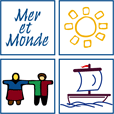 OFFRE D’EMPLOIDIRECTRICE GÉNÉRALE OU DIRECTEUR GÉNÉRALVous êtes un ou une gestionnaire qui aimerait contribuer de façon significative à des initiatives de solidarité dans des pays des Suds ?Vous valorisez l'échange interculturel, la réciprocité des apprentissages et accordez une grande importance aux opportunités de stages en solidarité internationale ?Vous estimez motivant de démarrer votre mandat avec une planification stratégique que vous pourrez ensuite piloter ?Vous aimez travailler avec des collègues de différentes cultures, outre-mer ?Alors, vous êtes sûrement la personne que nous recherchons pour le poste de direction générale de Mer et Monde.Lieu : MontréalDate d’entrée en fonction : Avril 2023Monde est un organisme de solidarité internationale qui œuvre en faveur de la solidarité entre les personnes et les peuples. Son action vise à sensibiliser, former et accompagner des stagiaires, jeunes et moins jeunes, dans leur expérience de solidarité à l’étranger. À travers ses programmes de stages internationaux, Mer et Monde favorise l’échange interculturel, la réciprocité des apprentissages, le respect mutuel et l’engagement solidaire. Mer et Monde met aussi en œuvre des projets de coopération internationale au Sénégal en partenariat avec des organisations de la société civile. Mer et Monde a son siège à Montréal et un bureau au Sénégal. Principales responsabilitésLe directeur ou la directrice générale de Mer et Monde exercera ses fonctions avec la collaboration du conseil d’administration. Il ou elle aura les responsabilités suivantes : Participer à l’élaboration et assurer la mise en œuvre du plan stratégique de Mer et Monde ;Assurer la gestion financière de Mer et Monde ;Assurer la gestion des ressources humaines de Mer et Monde ; Superviser la gestion du bureau terrain de Mer et Monde au Sénégal et maintenir un lien avec le personnel terrain ;Collaborer à la recherche de financement pour Mer et Monde ;Gérer les programmes de stages internationaux de Mer et Monde ;Superviser la gestion des projets de coopération internationale de Mer et Monde et veiller à l’atteinte des objectifs ; Développer et entretenir les liens avec les partenaires clés de l’organisation et les bailleurs de fonds ;Assurer la représentation externe de Mer et Monde, notamment au sein du réseau de la coopération internationale, ainsi que dans les milieux scolaire, collégial et universitaire ;Faire une veille active de l’actualité dans les pays partenaires de Mer et Monde ;Participer aux rencontres du conseil d’administration et lui rendre compte de la gestion de l’organisation.Profil recherchéAdhésion aux valeurs, à la mission et à la vision de Mer et Monde Expérience professionnelle dans un poste de gestion dans une organisation non gouvernementale ou un organisme communautaireExpérience en gestion de projets de coopération internationale et de collaboration avec des bailleurs de fonds dans le milieu de la solidarité internationaleExpérience en coordination de la mobilité internationale sortante vers des pays des SudsExpérience en gestion administrative, comptable et financièreSolides compétences en gestion des ressources humainesConnaissance du réseau de la solidarité internationale au Québec et au CanadaCapacité à travailler dans un milieu interculturel Diplôme universitaire en administration, développement international, ou toute autre discipline pertinenteTrès bonne connaissance du Sénégal et de pays d’Amérique Latine, un atout Comment postuler ?Pour soumettre votre candidature, veuillez faire parvenir une lettre de motivation et votre curriculum vitae avant le 17 mars 2023 à 23h59 (HNE) à l’adresse suivante : info@monde.ca, en précisant en objet « candidature direction générale ».Veuillez noter que seulement les personnes retenues pour une entrevue seront préalablement jointes par téléphone afin de leur donner l’opportunité de poser des questions sur le poste.Nous remercions toutes les candidates et tous les candidats de leur intérêt.